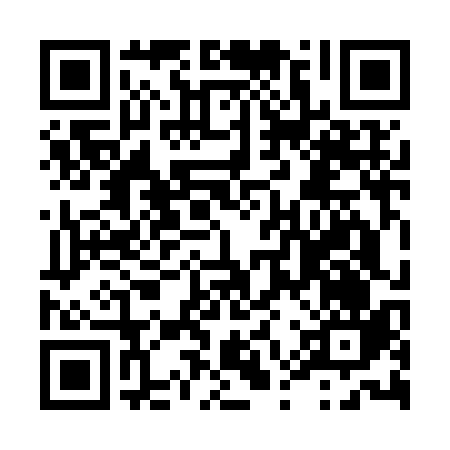 Ramadan times for Anzolla, ItalyMon 11 Mar 2024 - Wed 10 Apr 2024High Latitude Method: Angle Based RulePrayer Calculation Method: Muslim World LeagueAsar Calculation Method: HanafiPrayer times provided by https://www.salahtimes.comDateDayFajrSuhurSunriseDhuhrAsrIftarMaghribIsha11Mon5:015:016:3812:294:326:216:217:5212Tue5:005:006:3612:294:336:226:227:5313Wed4:584:586:3512:294:346:236:237:5514Thu4:564:566:3312:284:356:246:247:5615Fri4:544:546:3112:284:366:266:267:5716Sat4:524:526:2912:284:376:276:277:5917Sun4:504:506:2712:274:386:286:288:0018Mon4:484:486:2512:274:396:306:308:0119Tue4:464:466:2412:274:406:316:318:0320Wed4:444:446:2212:274:416:326:328:0421Thu4:424:426:2012:264:426:336:338:0622Fri4:404:406:1812:264:436:356:358:0723Sat4:384:386:1612:264:446:366:368:0924Sun4:364:366:1412:254:456:376:378:1025Mon4:344:346:1312:254:466:386:388:1126Tue4:314:316:1112:254:476:406:408:1327Wed4:294:296:0912:244:486:416:418:1428Thu4:274:276:0712:244:496:426:428:1629Fri4:254:256:0512:244:506:436:438:1730Sat4:234:236:0312:244:506:456:458:1931Sun5:215:217:011:235:517:467:469:201Mon5:195:197:001:235:527:477:479:222Tue5:175:176:581:235:537:487:489:233Wed5:145:146:561:225:547:497:499:254Thu5:125:126:541:225:557:517:519:265Fri5:105:106:521:225:567:527:529:286Sat5:085:086:511:215:567:537:539:307Sun5:065:066:491:215:577:547:549:318Mon5:045:046:471:215:587:567:569:339Tue5:015:016:451:215:597:577:579:3410Wed4:594:596:431:206:007:587:589:36